Perry Hall Elementary School’s Opening InformationFirst Bell 9:05am		Late Bell-9:20am  		Dismissal begins at 4:05pmWe are please to offer you this information regarding our Mitigation Strategies for Covid-19. Use this site to find all resources related to COVID for Baltimore County Public Schools.Arrival & Dismissal ProceduresCar Riders-Will arrive in the back lot.  They will be dropped off on the right side of the lot.  Staff will be standing there to let them out of the cars.  They will proceed around the back of the building where they will enter at the back doors.Walkers-Will walk into the building in the rear of the school.  Staff members will be available to show the students the right way to enter the building.  Students must wear masks when they enter the buildingBus Rider-Students must wear masks on the bus.  Will get off the bus in the front bus loop.  Each student will have marker placed on their bookbag to identify their bus color.  Students will also be assigned seats.  Siblings are asked to sit together.  Staff members will direct the students into the building through the front doors.  Screening & Testing (Safety is Our True North)All families should screen students for symptoms prior to leaving home.Please use this checklist to determine if a student should or should not go to school.Persons with COVID-19 symptoms in school will be required to be tested or will be placed on quarantine, in alignment with guidance from the Maryland Department of Health.Face Covering (Safety is Our True North)Requirements: All persons, regardless of vaccination status, must wear a face covering while inside a school. Exceptions to this requirement are: The person is alone in a private space. The person is eating or drinking. The person has a documented physical or developmental disability that makes wearing a mask unsafe. The person is under the age of two. The person is a student athlete engaged in the sport in the field of play.Social Distancing (Safety is Our True North)Requirements: Physical distancing of students from each other and between students and adults will be provided to the greatest extent possible, considering school enrollment and facility constraints. Strategies include:Use of classroom and cafeteria configurations that provide maximal separation between students. Plans for arrival, dismissal and change of classes to reduce gathering of students in any area.Restriction of field trips to day trips only, with plans to reduce exposure to large crowds. Plans for supervision of restrooms, locker rooms, and school lockers to prevent congregation of students. Hand Hygiene (Safety is Our True North)Requirements: Employees and students have been instructed to adhere to best practices in hand hygiene and respiratory etiquette. Times for handwashing or use of hand sanitizer to include before and after meals, upon arrival to schools’ offices and home, before and after use of any shared items, after use of the restroom, after sneezing/coughing and other time hands are contaminated.Breakfast & LunchBreakfast will be eaten in the classroom.  Lunch will be served in the cafeteria.  Students will sit approximately six feet apart.  As soon as they finish eating, they must put their masks back on.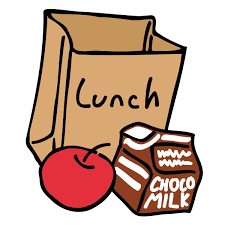 Supplies & Devices:School Supply Lists are found on the website under the News Heading.Devices should be charged daily and both the device and charger should be brough to school daily as well.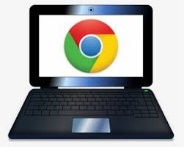 Visitors (Safety is Our True North)To visit a BCPS school, visitors must have an appointment.Visits will be conducted remotely or outside, whenever possible.If an indoor visit is required, visitors will be required to wear a face coverings and practice social distancing.The number of people admitted to the building will be limited.Athletics (Secondary)/Extra CurricularsCleaning/Disinfecting (Safety is Our True North)Requirements: BCPS staff will continue to provide safe and clean school environments by ensuring daily cleaning of buildings using Environmental Protection Agency (EPA) approved germicidal agents that kill coronavirus. BCPS staff will: Perform frequent cleaning and disinfection of high-contact surfaces and any shared items, at least daily. Promote hand washing before and after touch of shared use items. Maintain sufficient supplies of soap, paper towels, and hand sanitizer. 